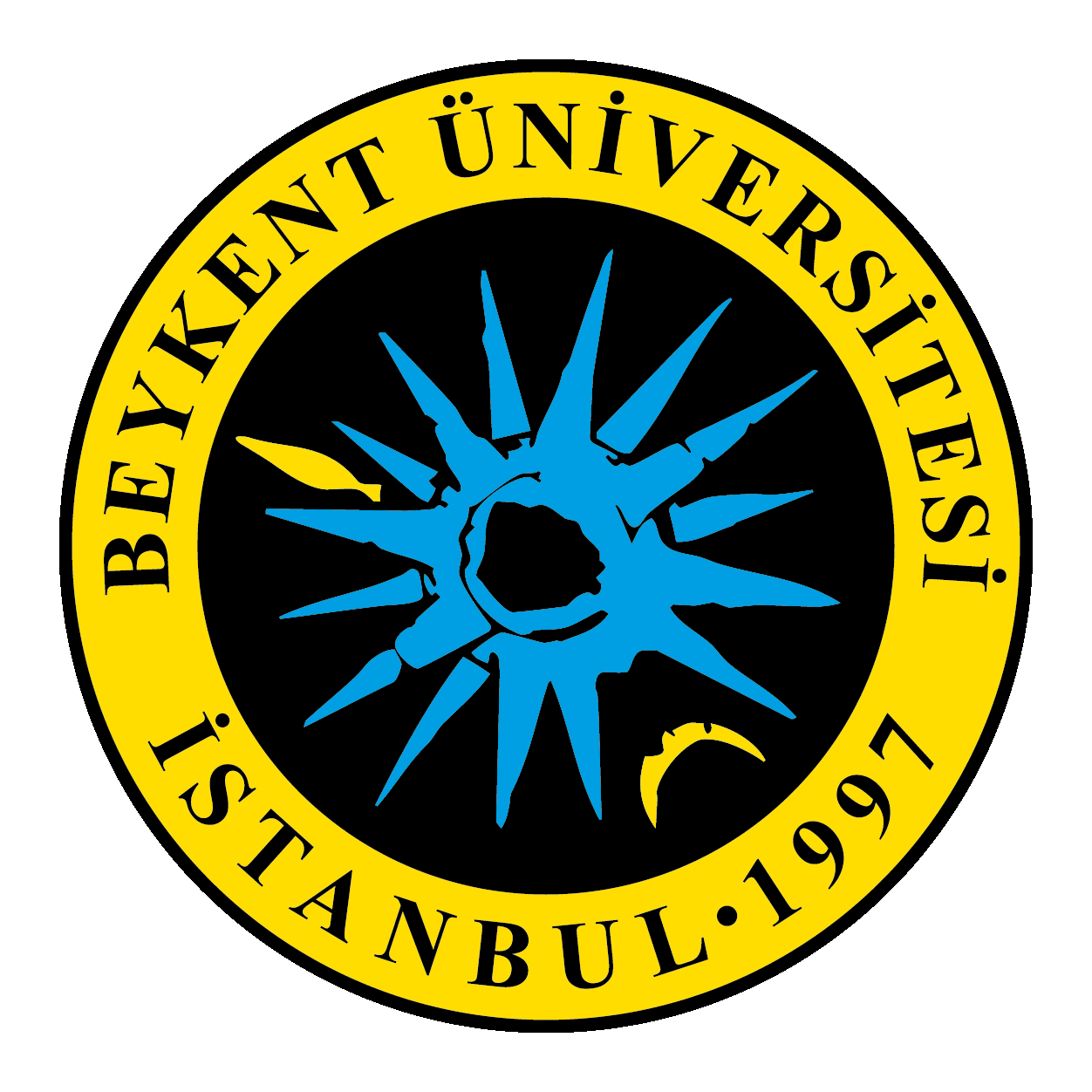 BEYKENT ÜNİVERSİTESİARAÇ SATIŞI TEKNİK ŞARTNAMESİKONU: Bu Teknik Şartname; BEYKENT ÜNİVERSİTESİ (Beykent üniversitesi olarak ifade edilecektir) tarafından satışı yapılacak araçların, satış işlemlerine ilişkin maddeleri kapsar. İhale uhdesinde kalan kişi “ alıcı” olarak ifade edilecektir. Alıcılar gerçek ya da tüzel kişi olabilecektir. Araç teknik şartnamede “araç” olarak ifade edilecektirSATILACAK ARAÇLAR: 2.1. Alıcılar, söz konusu aracı yerinde incelemek sureti ile kesin bilgiye sahip olabilecektir. Araçlar ile ilgili genel bilgi birim sorumlularından alınabilir ancak, alıcı, internetteki bilgi ve aracın bulunduğu birimdeki sorumlu kişilerden alacakları bilgi nedeni ile Beykent Üniversitesi’nden herhangi bir hak talep edemeyecektir. 2.2. Alıcının, aracı yerinde görmesi ve/veya ilgili kişilerden detaylı bilgi alması esastır. İnternette yayınlanmış olan bilgiler genel bilgi niteliğinde olup, fotoğraf eksiklikleri, bilgi yanlışlıkları gibi sebeplerden dolayı Beykent Üniversitesi’nden hak talep edemeyecektir. 2.3. Satış listesine alınan araç satış onayının alınmasından sonra kullanılmamak üzere otoparka çekilmiş olup, teslimatlar olduğu hali ile yapılacaktır. Teslimat esnasında aracın satışa sunulmasından sonrasına muayenesi gelmiş araçlar muayeneye götürülmemiş olup, bu hali ile satılacak ve tüm masraflar alıcıya ait olacaktır. 2.4. Araçlar mesai saatleri içerisinde bulunduğu ilde görülebilecektir. Alıcı bu konuda yapacağı tüm masrafları kendisi karşılamak zorundadır. 2.5. Ayrıca alıcı, Şirketimizden, tamirat, bununla ilgili çıkan bedeller, logo sökümü vb. aracın TÜVTÜRK’ den geçirilmesi esnasındaki masraflar, ruhsat değişiminde ortaya çıkan bedeller gibi hiçbir ilave ücreti Beykent Üniversitesinden talep edemeyecek, bu kapsamdaki tüm masraflar alıcıya ait olacaktır.3.  SATIŞ VE DEVİR İŞLEMİ: 3.1. Yapılan ihale sonucu, ihale uhdesinde kalan gerçek ya da tüzel kişiye aracın devir işlemi, İstanbul’da Beykent Üniversitesi’nin belirleyeceği Noterlikte yapılacaktır. İstanbul dışında başka bir ilde devir işlemi yapılmayacaktır.3.2. Alıcı haricindeki kişilere noter devri yapılamaz. Üçüncü kişiler ihale uhdesinde kalan kişiler adına noterden alınan vekâletname ile alım satım işlemlerini takip edebilecektir.3.3. Noter satışı gerçekleştikten sonra hiçbir suretle araç satışı iptal edilemez. 3.4. İhale uhdesinde kalan alıcının, araca ait KDV dâhil bedelini TR88 0003 2000 0000 0042 9034 74 Nolu IBAN numarasına yatırdığına dair banka makbuzunu Beykent Üniversitesi’ne ibraz etmesine müteakip fatura kesilebilecek olup, plakalı araç noterden araç devir işlemi yapılabilecektir. Noter devri esnasında herhangi bir aksaklık çıkması durumunda, satış gün içerisinde gerçekleşemez ise alıcı Beykent Üniversitesi’nden konaklama, yol, yemek bedeli gibi herhangi bir ücret talep edemez. Tamamlanmayan noter devir işlemi için başka bir güne randevu verilecektir. Alıcı bu duruma itiraz edemeyecektir. 3.6. Noter işleminden sonra alıcı, 5.5 maddesi süresi içerisinde aracı kendi üzerine almak zorundadır. Satış işlemi sonrası doğacak her türlü ceza, vergi vb. bedel alıcı aracı satsa dahi kendisinden tazmin edilecektir. Ödemediği takdirde hukuki işlem başlatılacaktır. 3.7. Alıcı, araç devri için Şehir dışından gelecek ise gelmeden önce randevu alacaktır. Randevu için; satinalma@beykent.edu.tr adresinden mail yolu ile veya 444 19 97 numaralı telefon üzerinden iletişim kurulacaktır.3.8. Devir esnasında ve devir işleminden sonra meydana gelebilecek muayene işlemi, ceza, hasar, onarım vb. tüm masraflar İhale uhdesinde kalan alıcıya aittir, bu ve benzeri bedeller Beykent Üniversitesi’nden talep edilemez.3.9. Trafikten çekme belgeli olan araçlar çekme belgeli olarak satışı yapılacaktır. 3.10 Noter satışı esnasında araçta haciz, borç vs. durumlarından dolayı satışı yapılmaz ise alıcı herhangi hak iddia edemez, Beykent Üniversitesi tarafından araç satışa hazır hale getirdikten sonra, Beykent Üniversitesi’nin istemesi halinde aynı kişiye/şirkete satışını yapabilir. Gerekmesi halinde satıştan vazgeçtiğini mail ile alıcıya bildirir. Bu durum alıcı herhangi bir ücret vs. talep edemez.     4. TESLİM ŞARTLARI:         4.1. Alıcı, noter devri yapılmasını müteakip aracı bulunduğu ilden teslim alacaktır. Alıcı aracın
        tesliminin başka bir ilden yapılması için Beykent Üniversitesi’nden istekte bulunamaz.        4.2. Alıcı ile teslim için gelen kişinin (gerçek ya da tüzel kişi) farklı olması durumunda araç
        teslimatı noterden vekâletname ile gerçekleştirilebilecektir.                                                                                                         3.3. Noter satışı tamamlanmadan alıcıya araç teslim edilmez.                                                                                     4.4. Teslimat aşamasında, oluşabilecek tüm ihtiyaçlara ( çekici, akü, yakıt, vinç vb.) alıcı hazırlıklı
        olacaktır. Beykent Üniversitesi’nden herhangi bir destek istenmeyecektir.         4.5. Alıcı, aracı noter devri bittikten sonra, en geç 7 iş günü içerisinde bulunduğu adresten almak
        zorundadır. Bu sürenin aşılması halinde, Alıcı günlük otopark ücreti olan 25,00 TL/ gün (KDV
        hariç) ceza uygulanmasını kabul eder. 60 takvim günü içerisinde teslim alınmayan araçlar kolluk
        kuvvetlerine bildirilir. Beykent Üniversitesi isterse aracı Üniversite Birimlerinin dışına çıkartabilir.
        Bu durumda araç alıcıya teslim edilmiş sayılır. Sonrasında araçta meydana gelebilecek her
        olumsuzluklardan Beykent Üniversitesi sorumlu tutulamayacak olup,  kolluk kuvvetlerince araca 
        uygulanacak otopark, çekici ücreti, yasal cezalar vb. oluşabilecek tüm masraflar ve yasal
        sorumluluklar alıcıya aittir.                                                                                                                                                 4.6. Araç alıcıya TESLİM TUTANAĞI imzalanarak teslim edilecektir. 4.5. maddesinde oluşan
        durumlar hariç.  Teslimat bittikten sonra Beykent Üniversitesinin araç ile ilgili hiçbir sorumluluğu
        kalmayacaktır.TUTANAKTIRBeykent Üniversitesi ………….…… Tarihin de Satış ihalesi yapılan aşağıdaki plakası belirtilen aracın/araçların satış işlemleri tamamlanmış olup, aracın tesliminde bir sakınca bulunmamaktadır. İş bu tutanak 2 nüsha halinde düzenlenmiştir. Tutanağın bir sureti alıcıya verilmiştir. Not: Araç plakası Fatura İsmi Fatura tarihi faturadaki kişiye veya bu kişinin vekâlet verildiği kişiye aracın teslimi yapılacaktır.                                                                                                                                                                Tutanağın fotokopisi ve vekâletin fotokopisi Beykent Üniversitesi’ne gönderilecektir. EK 1: Teslim TutanağıAraç PlakasıFatura İsmiFatura TarihiTeslim EdenTeslim AlanAdı/Soyadı:Adı/Soyadı:Cep Telefonu:Cep Telefonu:Sicil No:Sicil No:TC Kimlik No:TC Kimlik No:Tarih:Tarih:Saat:Saat:İmza:İmza: